Interessentenbogen - Teil 1           Mir ist bekannt, dass durch Ausfüllen dieses Bogens kein Anrecht auf eine Wohnung erworben wird. Wir weisen darauf hin, dass die mit diesem Fragebogen erhobenen personenbezogenen Daten zum Zwecke der Erstellung und Unterbreitung geeigneter, Ihren und unseren Vorstellungen / Bedürfnissen entsprechender Angebote unter Einsatz von EDV verarbeitet und genutzt werden. Ihre mit den Mietinteressentenbogen ermittelten Daten werden grundsätzlich sechs Monate nach letzter Kontaktaufnahme vollständig gelöscht, sofern nicht anderweitige gesetzliche Aufbewahrungsfristen entgegenstehen oder die Aufbewahrung der Daten der Rechtsverfolgung dienen. Insofern wird auch auf das ausliegende Informationsblatt zur Informationspflicht gem. Art. 13 DSGVO verwiesen, welches Sie auch gerne von unseren Mitarbeitern zur Verfügung gestellt bekommen.Ort, Datum, Unterschrift	________________________________________       	___________________________________________Unterschrift 1. Interessentin/ Interessent 			Unterschrift 2. Interessentin/ InteressentWaren Sie bereits Mieter der WOBAG? 	  ja		neinGewünschter Wohnort (Sie können mehrere Antworten ankreuzen.)Gewünschter Wohnort (Sie können mehrere Antworten ankreuzen.)Gewünschter Wohnort (Sie können mehrere Antworten ankreuzen.)Gewünschter Wohnort (Sie können mehrere Antworten ankreuzen.)Gewünschter Wohnort (Sie können mehrere Antworten ankreuzen.)Gewünschter Wohnort (Sie können mehrere Antworten ankreuzen.)Gewünschter Wohnort (Sie können mehrere Antworten ankreuzen.)Gewünschter Wohnort (Sie können mehrere Antworten ankreuzen.)Gewünschter Wohnort (Sie können mehrere Antworten ankreuzen.)Gewünschter Wohnort (Sie können mehrere Antworten ankreuzen.)Gewünschter Wohnort (Sie können mehrere Antworten ankreuzen.)Gewünschter Wohnort (Sie können mehrere Antworten ankreuzen.)Gewünschter Wohnort (Sie können mehrere Antworten ankreuzen.)Gewünschter Wohnort (Sie können mehrere Antworten ankreuzen.)Gewünschter Wohnort (Sie können mehrere Antworten ankreuzen.)Gewünschter Wohnort (Sie können mehrere Antworten ankreuzen.)Gewünschter Wohnort (Sie können mehrere Antworten ankreuzen.)Gewünschter Wohnort (Sie können mehrere Antworten ankreuzen.)Gewünschter Wohnort (Sie können mehrere Antworten ankreuzen.)GrevesmühlenGrevesmühlenGrevesmühlenumliegende Gemeindenumliegende Gemeindenumliegende Gemeindenumliegende Gemeindenumliegende GemeindenBoltenhagenBoltenhagenBoltenhagenBoltenhagenBoltenhagenGadebuschGadebuschGadebuschDorf Mecklenburg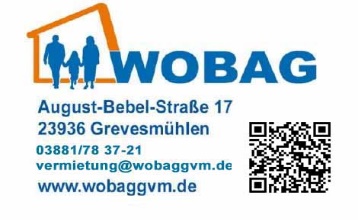 Dorf MecklenburgDorf MecklenburgWohnungsgröße (Bitte ankreuzen und/ oder eintragen.)Wohnungsgröße (Bitte ankreuzen und/ oder eintragen.)Wohnungsgröße (Bitte ankreuzen und/ oder eintragen.)Wohnungsgröße (Bitte ankreuzen und/ oder eintragen.)Wohnungsgröße (Bitte ankreuzen und/ oder eintragen.)Wohnungsgröße (Bitte ankreuzen und/ oder eintragen.)Wohnungsgröße (Bitte ankreuzen und/ oder eintragen.)Wohnungsgröße (Bitte ankreuzen und/ oder eintragen.)Wohnungsgröße (Bitte ankreuzen und/ oder eintragen.)Wohnungsgröße (Bitte ankreuzen und/ oder eintragen.)Wohnungsgröße (Bitte ankreuzen und/ oder eintragen.)Wohnungsgröße (Bitte ankreuzen und/ oder eintragen.)Wohnungsgröße (Bitte ankreuzen und/ oder eintragen.)Wohnungsgröße (Bitte ankreuzen und/ oder eintragen.)Wohnungsgröße (Bitte ankreuzen und/ oder eintragen.)Wohnungsgröße (Bitte ankreuzen und/ oder eintragen.)Wohnungsgröße (Bitte ankreuzen und/ oder eintragen.)Wohnungsgröße (Bitte ankreuzen und/ oder eintragen.)Wohnungsgröße (Bitte ankreuzen und/ oder eintragen.)1 Zimmer1 Zimmer1 Zimmer1 Zimmer2 Zimmer2 Zimmer2 Zimmer2 Zimmer2 Zimmer2 Zimmer3 Zimmer3 Zimmer3 Zimmer3 Zimmer3 Zimmer4 Zimmer4 Zimmer4 Zimmer4 ZimmerIch/ Wir wünsche/n eine bestimmte Wohnfläche von ______ bis ______ m².	Ich/ Wir wünsche/n eine bestimmte Wohnfläche von ______ bis ______ m².	Ich/ Wir wünsche/n eine bestimmte Wohnfläche von ______ bis ______ m².	Ich/ Wir wünsche/n eine bestimmte Wohnfläche von ______ bis ______ m².	Ich/ Wir wünsche/n eine bestimmte Wohnfläche von ______ bis ______ m².	Ich/ Wir wünsche/n eine bestimmte Wohnfläche von ______ bis ______ m².	Ich/ Wir wünsche/n eine bestimmte Wohnfläche von ______ bis ______ m².	Ich/ Wir wünsche/n eine bestimmte Wohnfläche von ______ bis ______ m².	Ich/ Wir wünsche/n eine bestimmte Wohnfläche von ______ bis ______ m².	Ich/ Wir wünsche/n eine bestimmte Wohnfläche von ______ bis ______ m².	Ich/ Wir wünsche/n eine bestimmte Wohnfläche von ______ bis ______ m².	Ich/ Wir wünsche/n eine bestimmte Wohnfläche von ______ bis ______ m².	Ich/ Wir wünsche/n eine bestimmte Wohnfläche von ______ bis ______ m².	Ich/ Wir wünsche/n eine bestimmte Wohnfläche von ______ bis ______ m².	Ich/ Wir wünsche/n eine bestimmte Wohnfläche von ______ bis ______ m².	Ich/ Wir wünsche/n eine bestimmte Wohnfläche von ______ bis ______ m².	Ich/ Wir wünsche/n eine bestimmte Wohnfläche von ______ bis ______ m².	Ich/ Wir wünsche/n eine bestimmte Wohnfläche von ______ bis ______ m².	Ich/ Wir wünsche/n eine bestimmte Wohnfläche von ______ bis ______ m².	Etage (Bitte ankreuzen und/ oder eintragen.)Etage (Bitte ankreuzen und/ oder eintragen.)Etage (Bitte ankreuzen und/ oder eintragen.)Etage (Bitte ankreuzen und/ oder eintragen.)Etage (Bitte ankreuzen und/ oder eintragen.)Etage (Bitte ankreuzen und/ oder eintragen.)Etage (Bitte ankreuzen und/ oder eintragen.)Etage (Bitte ankreuzen und/ oder eintragen.)Etage (Bitte ankreuzen und/ oder eintragen.)Etage (Bitte ankreuzen und/ oder eintragen.)Etage (Bitte ankreuzen und/ oder eintragen.)Etage (Bitte ankreuzen und/ oder eintragen.)Etage (Bitte ankreuzen und/ oder eintragen.)Etage (Bitte ankreuzen und/ oder eintragen.)Etage (Bitte ankreuzen und/ oder eintragen.)Etage (Bitte ankreuzen und/ oder eintragen.)Etage (Bitte ankreuzen und/ oder eintragen.)Etage (Bitte ankreuzen und/ oder eintragen.)Etage (Bitte ankreuzen und/ oder eintragen.)beliebigEGEG___. OG___. OG___. OGDGDGDG        nur mit       ebenerdigem Zugang oder       Aufzug        nur mit       ebenerdigem Zugang oder       Aufzug        nur mit       ebenerdigem Zugang oder       Aufzug        nur mit       ebenerdigem Zugang oder       Aufzug        nur mit       ebenerdigem Zugang oder       Aufzug        nur mit       ebenerdigem Zugang oder       Aufzug        nur mit       ebenerdigem Zugang oder       Aufzug        nur mit       ebenerdigem Zugang oder       Aufzug        nur mit       ebenerdigem Zugang oder       Aufzug        nur mit       ebenerdigem Zugang oder       AufzugMaximale WarmmieteMaximale WarmmieteMaximale WarmmieteMaximale WarmmieteMaximale WarmmieteMaximale WarmmieteMaximale WarmmieteGewünschter EinzugsterminGewünschter EinzugsterminGewünschter EinzugsterminGewünschter EinzugsterminGewünschter EinzugsterminGewünschter EinzugsterminGewünschter EinzugsterminGewünschter EinzugsterminGewünschter EinzugsterminGewünschter EinzugsterminGewünschter EinzugsterminGewünschter Einzugsterminbis _________ €bis _________ €bis _________ €bis _________ €bis _________ €bis _________ €bis _________ €sofortsofortsofortsofortsofortzum _____________zum _____________zum _____________zum _____________zum _____________ungekündigtungekündigtHaustiere (Bitte ankreuzen und/ oder eintragen.) Haustiere (Bitte ankreuzen und/ oder eintragen.) Haustiere (Bitte ankreuzen und/ oder eintragen.) Haustiere (Bitte ankreuzen und/ oder eintragen.) Haustiere (Bitte ankreuzen und/ oder eintragen.) Haustiere (Bitte ankreuzen und/ oder eintragen.) Haustiere (Bitte ankreuzen und/ oder eintragen.) Haustiere (Bitte ankreuzen und/ oder eintragen.) Haustiere (Bitte ankreuzen und/ oder eintragen.) Haustiere (Bitte ankreuzen und/ oder eintragen.) Haustiere (Bitte ankreuzen und/ oder eintragen.) Haustiere (Bitte ankreuzen und/ oder eintragen.) Haustiere (Bitte ankreuzen und/ oder eintragen.) Haustiere (Bitte ankreuzen und/ oder eintragen.) Haustiere (Bitte ankreuzen und/ oder eintragen.) Haustiere (Bitte ankreuzen und/ oder eintragen.) Haustiere (Bitte ankreuzen und/ oder eintragen.) Haustiere (Bitte ankreuzen und/ oder eintragen.) Haustiere (Bitte ankreuzen und/ oder eintragen.) keine      ja, Anzahl und Art ____________________________________________________________      ja, Anzahl und Art ____________________________________________________________      ja, Anzahl und Art ____________________________________________________________      ja, Anzahl und Art ____________________________________________________________      ja, Anzahl und Art ____________________________________________________________      ja, Anzahl und Art ____________________________________________________________      ja, Anzahl und Art ____________________________________________________________      ja, Anzahl und Art ____________________________________________________________      ja, Anzahl und Art ____________________________________________________________      ja, Anzahl und Art ____________________________________________________________      ja, Anzahl und Art ____________________________________________________________      ja, Anzahl und Art ____________________________________________________________      ja, Anzahl und Art ____________________________________________________________      ja, Anzahl und Art ____________________________________________________________      ja, Anzahl und Art ____________________________________________________________      ja, Anzahl und Art ____________________________________________________________      ja, Anzahl und Art ____________________________________________________________      ja, Anzahl und Art ____________________________________________________________Bemerkungen (Hier können Sie gern noch weitere Wünsche notieren.) Bemerkungen (Hier können Sie gern noch weitere Wünsche notieren.) Bemerkungen (Hier können Sie gern noch weitere Wünsche notieren.) Bemerkungen (Hier können Sie gern noch weitere Wünsche notieren.) Bemerkungen (Hier können Sie gern noch weitere Wünsche notieren.) Bemerkungen (Hier können Sie gern noch weitere Wünsche notieren.) Bemerkungen (Hier können Sie gern noch weitere Wünsche notieren.) Bemerkungen (Hier können Sie gern noch weitere Wünsche notieren.) Bemerkungen (Hier können Sie gern noch weitere Wünsche notieren.) Bemerkungen (Hier können Sie gern noch weitere Wünsche notieren.) Bemerkungen (Hier können Sie gern noch weitere Wünsche notieren.) Bemerkungen (Hier können Sie gern noch weitere Wünsche notieren.) Bemerkungen (Hier können Sie gern noch weitere Wünsche notieren.) Bemerkungen (Hier können Sie gern noch weitere Wünsche notieren.) Bemerkungen (Hier können Sie gern noch weitere Wünsche notieren.) Bemerkungen (Hier können Sie gern noch weitere Wünsche notieren.) Bemerkungen (Hier können Sie gern noch weitere Wünsche notieren.) Bemerkungen (Hier können Sie gern noch weitere Wünsche notieren.) Bemerkungen (Hier können Sie gern noch weitere Wünsche notieren.) ______________________________________________________________________________________________________________________________________________________________________________________________________________________________________________________________________________________________________________________________________________________________________________________________________________________________________________________________________________________________________________________________________________________________________________________________________________________________________________________________________________________________________________________________________________________________________________________________________________________________________________________________________________________________________________________________________________________________________________________________________________________________________________________________________________________________________________________________________________________________________________________________________________________________________________________________________________________________________________________________________________________________________________________________________________________________________________________________________________________________________________________________________________________________________________________________________________________Wie sind Sie auf die WOBAG aufmerksam geworden? (Bitte ankreuzen.)Wie sind Sie auf die WOBAG aufmerksam geworden? (Bitte ankreuzen.)Wie sind Sie auf die WOBAG aufmerksam geworden? (Bitte ankreuzen.)Wie sind Sie auf die WOBAG aufmerksam geworden? (Bitte ankreuzen.)Wie sind Sie auf die WOBAG aufmerksam geworden? (Bitte ankreuzen.)Wie sind Sie auf die WOBAG aufmerksam geworden? (Bitte ankreuzen.)Wie sind Sie auf die WOBAG aufmerksam geworden? (Bitte ankreuzen.)Wie sind Sie auf die WOBAG aufmerksam geworden? (Bitte ankreuzen.)Wie sind Sie auf die WOBAG aufmerksam geworden? (Bitte ankreuzen.)Wie sind Sie auf die WOBAG aufmerksam geworden? (Bitte ankreuzen.)Wie sind Sie auf die WOBAG aufmerksam geworden? (Bitte ankreuzen.)Wie sind Sie auf die WOBAG aufmerksam geworden? (Bitte ankreuzen.)Wie sind Sie auf die WOBAG aufmerksam geworden? (Bitte ankreuzen.)Wie sind Sie auf die WOBAG aufmerksam geworden? (Bitte ankreuzen.)Wie sind Sie auf die WOBAG aufmerksam geworden? (Bitte ankreuzen.)Wie sind Sie auf die WOBAG aufmerksam geworden? (Bitte ankreuzen.)Wie sind Sie auf die WOBAG aufmerksam geworden? (Bitte ankreuzen.)Wie sind Sie auf die WOBAG aufmerksam geworden? (Bitte ankreuzen.)Wie sind Sie auf die WOBAG aufmerksam geworden? (Bitte ankreuzen.)SchaukastenSchaukastenZeitungZeitungZeitungEmpfehlungEmpfehlungEmpfehlungEmpfehlungEmpfehlungEmpfehlungHomepageHomepageHomepageImmobilienportaleImmobilienportaleImmobilienportaleImmobilienportaleAktionen                                                          Interessent/in 1                                      Interessent/in 2                                                         (Felder mit * sind Pflichtangaben)                                                          Interessent/in 1                                      Interessent/in 2                                                         (Felder mit * sind Pflichtangaben)                                                          Interessent/in 1                                      Interessent/in 2                                                         (Felder mit * sind Pflichtangaben)                                                          Interessent/in 1                                      Interessent/in 2                                                         (Felder mit * sind Pflichtangaben)                                                          Interessent/in 1                                      Interessent/in 2                                                         (Felder mit * sind Pflichtangaben)                                                          Interessent/in 1                                      Interessent/in 2                                                         (Felder mit * sind Pflichtangaben)Vorname*Vorname*Vorname*Nachname*Nachname*Nachname*Nachname*Nachname*Nachname*aktuelle Anschrift*aktuelle Anschrift*aktuelle Anschrift*aktuelle Anschrift*aktuelle Anschrift*aktuelle Anschrift*TelefonTelefonTelefonE-MailE-MailE-MailE-MailE-MailE-MailAltersgruppe (Bitte ankreuzen)         minderjährig       41-50Jahre            minderjährig    41-50Jahre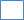 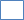 Altersgruppe (Bitte ankreuzen)         minderjährig       41-50Jahre            minderjährig    41-50JahreAltersgruppe (Bitte ankreuzen)         minderjährig       41-50Jahre            minderjährig    41-50JahreAltersgruppe (Bitte ankreuzen)         minderjährig       41-50Jahre            minderjährig    41-50JahreAltersgruppe (Bitte ankreuzen)         minderjährig       41-50Jahre            minderjährig    41-50JahreAltersgruppe (Bitte ankreuzen)         minderjährig       41-50Jahre            minderjährig    41-50Jahre	18-25Jahre     26-40Jahre51-59JahreÜ 60Jahre      18-25Jahre	          26-40Jahre              51-59Jahre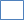         Ü 60JahreEinkommensgruppe  *netto*              bis 1.000 €          über 2.000 €	    bis 1.000 €             über 2.000€    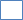  (Bitte ankreuzen)                                   bis 1.500 €          öffentl. Stelle       bis 1.500 €	   öffentl.StelleEinkommensgruppe  *netto*              bis 1.000 €          über 2.000 €	    bis 1.000 €             über 2.000€     (Bitte ankreuzen)                                   bis 1.500 €          öffentl. Stelle       bis 1.500 €	   öffentl.StelleEinkommensgruppe  *netto*              bis 1.000 €          über 2.000 €	    bis 1.000 €             über 2.000€     (Bitte ankreuzen)                                   bis 1.500 €          öffentl. Stelle       bis 1.500 €	   öffentl.StelleEinkommensgruppe  *netto*              bis 1.000 €          über 2.000 €	    bis 1.000 €             über 2.000€     (Bitte ankreuzen)                                   bis 1.500 €          öffentl. Stelle       bis 1.500 €	   öffentl.StelleEinkommensgruppe  *netto*              bis 1.000 €          über 2.000 €	    bis 1.000 €             über 2.000€     (Bitte ankreuzen)                                   bis 1.500 €          öffentl. Stelle       bis 1.500 €	   öffentl.StelleEinkommensgruppe  *netto*              bis 1.000 €          über 2.000 €	    bis 1.000 €             über 2.000€     (Bitte ankreuzen)                                   bis 1.500 €          öffentl. Stelle       bis 1.500 €	   öffentl.StelleWeitere zum Haushalt gehörende PersonenWeitere zum Haushalt gehörende PersonenAnzahl Erwachsene:       Namen:Alter:Anzahl Kinder:                 Namen:Alter: